	   Eco Committee Meeting Minutes                    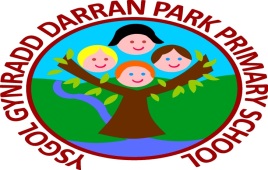 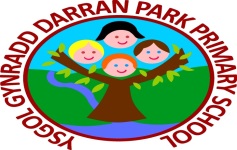 Date: 19/10/16Time: 12.30Location: Owls ClassIn Attendance: Dylan Hoxha, Grace Bennett, Maddie Richards, Lucas Evans,Isobel Traylor, Shola Bevan, Mia Noble, Caian Shepperd, Aimee Stephenson, Courtney David, Eva Gwyn, Laney Collins, George Roberts, Mr Coole, Mrs RichardsApologies: Lucas Evans, Gethin Grifftiths, Jamie Bowen, CJ Bryant, Corey Jenkins, Finley InkpenTopics of discussion: Roles and Responsibilities – The group talked about what the Eco Committee could do to help the school and the community such as help raise awareness and looking after the environment.  The group also chose a chair person (Dylan) a Vice Chair (Grace) a secretary (Maddie) and a Treasurer (Lucas).  The group spoke about the roles of these children.Previous work:  The group talked about work that other Eco committee’s had done for the school such as helping stopping dogs make a mess outside our school and raising money for the children in the school in Uganda to buy new lights for their classroomAction Plan: Mr Coole spoke to the group about ideas for the work of the Eco-Committee.  The group decided that they would go back to their classes and ask other children if they had any ideas for the work they would like the Eco-Committee to do to improve our school.  The group will then put together an action plan.Required Action: Eco Committee to speak to their classes to gather ideas.  They will then put together an action plan at the next meetingBy Who: Eco Committee AOB:  There was no other business discussedDate of next meeting: 9/11/16